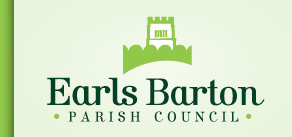 Minutes of the Meeting held at Community, 108 Northampton Road, Earls Barton on Monday 11 January 2016Present: Cllrs M Cahill (Chair), I Abbott, J Bond, B Chapman, S Dodds, R Gough, J Macleod, W Mills, L Morrison, B Rice, C Wells.001/16 Public Speaking TimeMembers of the public attended to speak about the Redrow Planning Appeal and Neighbourhood Plan.002/16 Apologies for AbsenceApologies for absence were approved from Cllrs P Morrall and M Perkins.003/16 Declarations of Pecuniary InterestCllr Abbott declared an interest in agenda item 010/16.  Cllrs Wells an interest in agenda item 005/16.  Cllrs Chapman and Wells declared a personal interest in agenda item 016/16(b).004/16 Minutes of the Meeting of 14 December 2015It was resolved to adopt the minutes as a correct record.005/16 AccountsIt was resolved to pay the following accounts:006/16 Planning Planning Applications Received:WP/15/00782/VAR – retention of planning permission ref: WP/2006/0507/F with non-compliance with condition 2 to allow the pizza/kebab takeaway to trade from 4pm-11pm on Sundays – 54 High St – Mr M Kalem, Earls Barton Pizza WP/15/00788/FUL – proposed two storey extension to rear together with new canopy to rear entrance door – 2 London End – Mr & Mrs ButterWP/15/00789/LBC – proposed two storey extension to rear together with new canopy to rear entrance door – 2 London End – Mr & Mrs ButterFollowing discussion, it was resolved that application WP/15/00782/VAR be supported to bring in it line with the conditions of other takeaway establishments in the village.  No comments required on the other applications received.007/16 Finance & Projects Report of Finance Committee Meeting and approve minutes – it was resolved that the minutes of the meeting of the Finance Committee help on Thursday 7 January be adopted as a correct record.Discuss and Approve Grants 2016/17 – following discussion, it was resolved to approve the Finance Committee’s recommendations for grants for 2016/17.  It was noted that EBPC are pleased to help a wide variety of community groups, and look forward to assisting other groups in future years.Discuss and Approve Risk Assessment/Asset Register/Audit Controls 2016/17 – it was resolved to approve the Risk Assessment, Asset Register and Audit Controls for 2016/17, as recommended by the Finance Committee.Discuss and Approve Budget and Precept 2016/17 - following discussion it was resolved to approve the Finance Committee’s recommendation for the Budget and for Precept 2016/17 (total figure £99996.  Band D equivalent £54.40 – an increase of £1.57, or 2.99%, on last year).  It was agreed that the Clerk’s request for financial support to study for the Community Governance qualification be considered for the financial year 2017/18.¾ Year Bank Reconciliation – it was resolved to approve the ¾ Year Bank Reconciliation, as presented by the Clerk.Changes to External Audit – following discussion, it was resolved that the Parish Council will remain opted-in to the Sector Led Body arrangements for the procurement of external audit from the financial year 2017/18.008/16 Police/Community SafetyCrime Figures and Report – PCSO Hurst sent his apologies.  The Clerk advised that 19 crimes were reported in December.  Figures relating to speeding in Earls Barton were discussed and these have been forward to the Safer Community Team for their information.JAG Meeting – The minutes were distributed to the members.  The Clerk attended the JAG meeting and was able to confirm that the Co-op has now agreed to join the Retail Crime Initiative.009/16 Neighbourhood PlanThe Clerk reported that the Neighbourhood Plan has been referred for adoption at the next full meeting of the Borough Council of Wellingborough on 19 January.  010/16 Sports and Leisure DevelopmentUpdate – Negotiations continue regarding the finalised pitch layout continue.  The legal agreement will be signed and a planning application submitted once these have been concluded.  011/16 Annual Parish Meeting It was resolved that, subject to availability of Community, the Annual Parish Meeting will be held on Thursday 21 April.  Local community groups will be invited to showcase their work at the meeting.012/16 Social MediaFollowing discussion, it was agreed that, as the EBPC Facebook page is a tool to impart information, the security settings should be changed so that all posts made to the page and comments made are reviewed prior to posting.013/16 Goal Setting and Team BuildingFollowing discussion, it was agreed that the appropriate place for goal setting is the Strategic Planning Committee, and that all suggestions for short and long term goals should be forwarded to the Clerk for inclusion on the agenda.  All Parish Councillors are able to attend the Strategic Planning meeting and have an input, in order to promote effective team working.014/16 Highways & MaintenanceDowngrading of Clay Lane – The Clerk advised that the Traffic Regulation Order that will allow Clay Lane to be gated should be in force in March 2016.Land off Aggate Way – No response has been received from NCC, so the matter was deferred to the next meeting.  Flooding in Village Centre – a report on flooding in the village centre is due to be published in March 2016.  In the meantime, all blocked drains should be reported to St Doctor via the www.northamptonshire.gov.uk website.Allotment – it was resolved to submit the planning application for change of use of part of the allotment to provide an extension to the Cemetery.The Great Earls Barton Tidy Up – it was agreed that the annual litter pick be linked to the celebrations of the Queen’s 90th birthday.  A date will be arranged and the local schools will be asked to participate.Treework in Recreation Field – it was resolved that the contractor be asked to attend a meeting in the Recreation Field to discuss the works undertaken.Park Street Car Park – CONFIDENTIAL – the public and press were asked to leave the meeting during consideration of this item in accordance with section 100A of the Local Government Act 1972, on the grounds that it involves the likely disclosure of exempt information of the description shown in Part 1 of Schedule 12A to the Act.015/16 Borough Council of Wellingborough CorrespondenceCapital Grants – update – it was noted that the closing date for the Capital Grant process had passed.  Further funding opportunities will be investigated.Civic Ball – information regarding the Civic Ball was noted.016/16 Northamptonshire County Council CorrespondenceCllr Paul Bell – report – no report was received.Draft Budget & Council Plan Consultation – following discussion, it was resolved that the Clerk respond to the consultation condemning the cuts which attack local services leaving little or no provision in some areas.  Cllr Gough abstained from this vote.Northamptonshire Joint Health & Wellbeing Board Strategy 2016-2020 (draft) – following discussion, it was resolved that Cllr Morrison will respond to the consultation on behalf of EBPC.School Transport – Provision of Free School Transport from EB to Sir Christopher Hatton – this matter has not been resolved.  Cllr Bell will be asked for an update.Earls Barton Infant and Junior Schools – following discussion, it was resolved that the Clerk write to County Councillor Paul Bell to ask that he put political pressure on the education department to push initially for expansion of the schools on the current site, and for the merger of the schools in the future.Date of Next MeetingMonday 8 February 2016 – 7.15pmIt should be noted that these minutes are subject to the approval of Earls Barton Parish CouncilRosemary Smart – Clerk to the Council01604 812850	theclerk@earlsbarton.gov.uk 	www.earlsbarton.gov.ukChq noPayeeDetails £4080All SaintsChurch Floodlighting  803.954081E-onPioneer Electricity  142.984082R BondVAS Maintenance     65.004083Sublime MediaWebsite Administration/Support  222.004084Clerk/RegistrarSalary/Expenses1383.274085Senior Youth Club LeaderSalary  111.114086Senior Y/Club Assist LeaderSalary    87.344087Inland RevenueTax/NI  419.334088Absolute Risk ManagementN/Plan Website Administration    79.844089E-on¼ Street Lighting (Oct-Dec)  477.70